SAFETY  WAIVER *2021With your signature, you consent as follows:I, guardian/parent of  ______________________________ understand and give full permission for my child/children to attend the 'Stage Expressions' theater camp on July 12-15th, 2021  @ Trinity Lutheran School, 10729 W Friestadt Road, Mequon, WI.I understand that cleansing and safety precautions will be taken before and during camp hours.   I also understand that masks are not required to be worn by children or camp leaders, nor can the staff guarantee that children will be spaced 6 feet apart for activities.  I understand person to person contact will take place during the rehearsals and the performance at week's end.  Should my child get sick or injured, I will not hold Wendysue Fluegge or Trinity Lutheran School liable.  *Be aware of the following  health issues/medications/allergies of my child/children:__________________________________________________________________________________________________________________________________Consent Signature of  Parent  X________________________________________Direct questions / concerns to Wendysue Fluegge  @ 414-379-4361    www.wendysue.com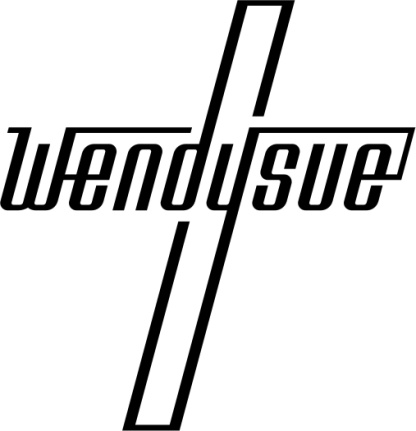 